(pieczęć UKW/WKW)Zgłoszenia kandydatów ……………………………………………….. kadencja 2016-2020Grupa – …………………………………………………………………………..Zgłoszenia zamknięto na poz. nr ……………. w dniu ………………………… 2016 r. o godz. …………….…………………………………………………..…………..  (data, pieczęć i  podpis Przewodniczącego UKW/WKW)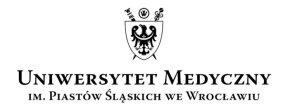 Wybory organów wyborczych, jednoosobowych i kolegialnych Uniwersytetu Medycznego we Wrocławiu na lata 2016–2020(załącznik nr 13 do Komunikatu nr 5 UKW)Lp.Data przyjęcia zgłoszeniaTytuł naukowy/stopień naukowy/tytuł zawodowyNazwisko i imięJednostka organizacyjnaUwagi (np. zgłoszenie ponowne, braki formalne, brak biernego prawa wyborczego)Data poinformowania zgłaszającegoPodpis przyjmującego zgłoszenie